会場案内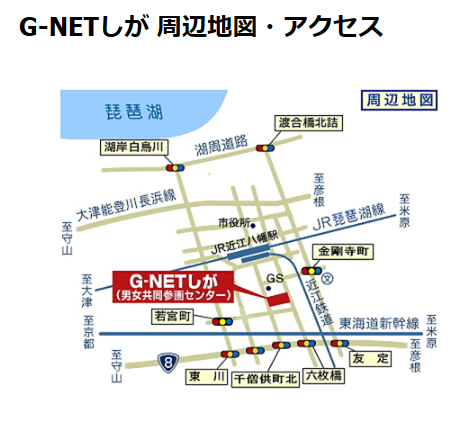 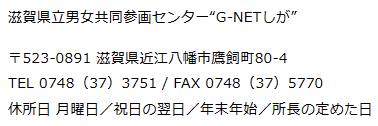 参加申込書参加申込書参加申込書連絡先TEL：FAX：E-Mail所属☑してください□学生　⇒　　　　　　　　　　学校　　　　　年□学生　⇒　　　　　　　　　　学校　　　　　年所属☑してください□青年部　　　　□保護者　　　　□一般□青年部　　　　□保護者　　　　□一般聴覚障害□あり□なし